TEHNISKĀ SPECIFIKĀCIJA TS_1507.003 v1Kabeļu līnijas meklētājs ar signāla ģeneratoru un A-rāmiAttēlam ir informatīvs raksturs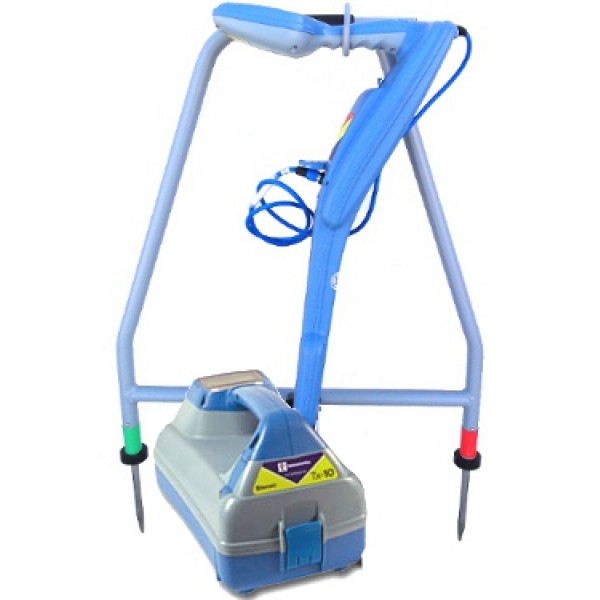 Nr.p.k.AprakstsMinimāla tehniskā prasībaPiedāvātā produkta konkrētais tehniskais aprakstsAvotsPiezīmes1.Obligātas prasības1.1.Vispārīgā informācija1.1.1.Ražotājs (nosaukums, atrašanās vieta).Norādīt informāciju 1.1.2.1507.003 Kabeļu līnijas meklētājs ar signāla ģeneratoru un A-rāmiNorādīt pilnu preces tipa apzīmējumu1.1.3.Oriģinālā lietošanas instrukcijaLV vai EN vai RU1.1.4.Ir iesniegts mērinstrumenta attēls, kurš atbilst sekojošām prasībām: ".jpg" vai “.jpeg” formātā;izšķiršanas spēja ne mazāka par 2Mpix;ir iespēja redzēt  visu mērinstrumentu un izlasīt visus uzrakstus uz tā;attēls nav papildināts ar reklāmu.Atbilst1.1.5.Teh. izvērtēšanai parauga piegāde laiks (pēc pieprasījuma)15 darba dienas1.2.Tehniskā informācija1.2.1.DisplejsCiparu indikācija1.2.2.Gabarītu izmērs uztvērējs≤ (800x400x600) mm1.2.3.Signāla ģenerēšanas veids tiešais pieslēgumsIr1.2.4.Signāla ģenerēšanas veids ar induktīvo cilpuIr1.2.5.Signāla ģenerēšanas veids novietojot tieši virs kabeļaIr1.2.6.Uztvērēja un ģeneratora barošanaBaterijas vai akumulators1.2.7.Ģeneratora jauda (ne mazāk)10 W1.2.8.Ģeneratora savienotība ar uztvērēju caur Bluetooth Ir 1.2.9.Svars (uztvērējs)≤ 3 kg.1.3.Mērīšanas informācija1.3.1.Akustiskais devējsIr1.3.2.Vizuāla un akustiska trases indikācijaIr1.3.3.Uztvertā signāla līmeņa indikācijaIr1.3.4.Uztvērēja darba frekvences Pasīvais režīms50Hz1.3.5Uztvērēja darba frekvences Pasīvais režīmsRadio frekvence 1.3.6.Uztvērēja aktīvā režīma darba frekvence1kHz±0.45kHz; 10kHz±2kHz; 30kHz±5kHz; 100kHz±35kHz1.3.7.Kabeļu trases režīmi: maksimuma (pīķa)Ir1.3.8.Kabeļu trases režīmi: minimuma (nulles) Ir1.3.9.Kabeļu trases režīmi: maksimāli spēcīgs (supermaksimuma, speciālā maksimuma)Ir1.3.10.Kabeļu trases režīmi: signāla plūsmas virziena indikācija, ko nodrošina gan ģenerators, gan meklētājs. Ir1.3.11.Kabeļu trases režīmi: kabeļa identifikācija starp vairākiem kabeļiem ar ārējo antenu (spolīti)Ir1.3.12. Kabeļa identifikācija starp vairākiem kabeļiem ar papildus harmonikām rūpnieciskai frekvencei. Ir1.3.13.Apvalka bojājuma noteikšana ar soļa sprieguma metodi (A-rāmis)Ir1.3.14.Kabeļa dziļuma uzrādīšana pasīvajā režīmāno 0.1m līdz 3m1.3.15.Kabeļa dziļuma mērīšanas precizitāte±(15%)1.3.16.Ģeneratora darba frekvence1kHz±0.45kHz; 10kHz±2kHz; 30kHz±5kHz; 100kHz±35kHz1.3.17.Iebūvēta GPS funkcija meklētājam. Ir1.4.Vides nosacījumi1.4.1.Minimāla darba temperatūra  ≤ 0ºC1.4.2.Maksimāla darba temperatūra≥ +40ºC1.4.3.Aizsardzības klaseIP541.5.Obligātā komplektācija1.5.1.Transportēšanas somaMīksta vai cieta1.5.2.Pieslēguma vadi un spailesIr1.5.3.Obligātajai komplektācijai jābūt saderīgai ar mēraparātuIr1.5.4.Signāla ģenerators Ir1.5.5.Akumulators vai baterijaIr1.5.6.A-rāmis apvalka bojājuma noteikšanai ar soļa sprieguma metodiIr1.5.7.Ārēja antena (spolīte) kabeļu identifikācijai starp vairākiem kabeļiem Ir1.5.8.1.induktīvā cilpa ar diametru, mm75÷1101.5.9.2.induktīvā cilpa, lokana,  ar diametru, mm150÷2101.5.11.Pasīvā režīmā metālisku priekšmetu uzrādīšanaIr